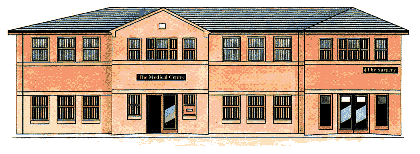 The Medical Centre 2 Frances StreetDONCASTER  DN1 1JSTelephone 01302 34943127th March – 6pmFrances Street Medical Centre Patient Participation Group Agenda:Appointment Availability including extended access2. Changes in the NHS and our Practice3. Complaints and Compliments4. Update on Limited Company 5. Patient access to medical records6. Team Profiles 7. Any other businessDate of Next Meeting: 22nd May – 1pm 